ЧЕРКАСЬКА ОБЛАСНА РАДАГОЛОВАР О З П О Р Я Д Ж Е Н Н Я22.08.2022                                                                                         № 227-рПро нагородження Почесноюграмотою Черкаської обласної радиВідповідно до статті 55 Закону України «Про місцеве самоврядування
в Україні», рішення обласної ради від 25.03.2016 № 4-32/VІІ «Про Почесну грамоту Черкаської обласної ради» (зі змінами):1. Нагородити Почесною грамотою Черкаської обласної ради:за активну громадську діяльність та з нагоди Дня Незалежності України:за багаторічну сумлінну працю, високий професіоналізм, вагомий особистий внесок у розбудову місцевого самоврядування Золотоніського району та з нагоди Дня Незалежності України:за активну громадянську позицію, волонтерську діяльність, високий професіоналізм та з нагоди Дня Незалежності України:за високий професіоналізм, сумлінне виконання службових обов’язків, пов’язаних із захистом суверенітету та територіальної цілісності України, та з нагоди Дня Незалежності України:за багаторічну сумлінну працю, високий професіоналізм та з нагоди Дня Незалежності України:2. Контроль за виконанням розпорядження покласти на заступника керуючого справами виконавчого апарату, начальника загального відділу ГОРНУ Н. В. та управління юридичного забезпечення та роботи з персоналом виконавчого апарату обласної ради.Голова		А. ПІДГОРНИЙГОЛУБЕНКАДмитра Валерійовича–голову громадської організації «Холодний Яр – Україна»;МИХАЙЛИЧАРомана Анатолійовича–громадського діяча, заступника голови правління громадської організації «Патріоти рідного краю»;РОМАНЧУЮрія Михайловича–громадського діяча, голову громадської організації «Патріоти рідного краю»;ТУРАВ’ячеслава Івановича–депутата Черкаської районної ради, волонтера.ЯРОШВалентину Іванівну–заступника голови Золотоніської районної ради;ЗАЙЦЯВіктора Андрійовича–голову громадської організації «Підприємці Звенигородщини», директора товариства з обмеженою відповідальністю «САНТЕХНІК ПЛЮС»;ЗДОРЕНКАРомана Олексійовича–начальника Звенигородського районного територіального центру комплектування та соціальної підтримки;КАЮКАРуслана Яковича–Водяницького сільського голову.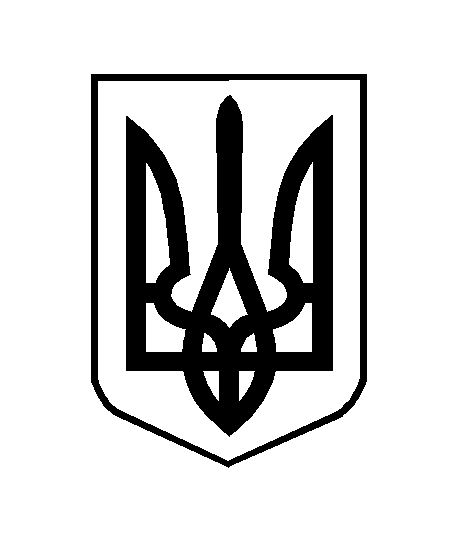 